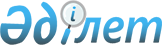 О внесении изменения в постановление акимата Карагандинской области от 30 декабря 2019 года № 76/01 "Об утверждении регионального перечня приоритетных видов спорта"Постановление акимата Карагандинской области от 30 ноября 2023 года № 87/01. Зарегистрировано в Департаменте юстиции Карагандинской области 4 декабря 2023 года № 6526-09
      Акимат Карагандинской области ПОСТАНОВЛЯЕТ:
      1. Внести в постановление акимата Карагандинской области от 30 декабря 2019 года № 76/01 "Об утверждении регионального перечня приоритетных видов спорта" (зарегистрировано в Реестре государственной регистрации нормативных правовых актов № 5643) следующее изменение:
      приложение к указанному постановлению изложить в новой редакции согласно приложению к настоящему постановлению.
      2. Контроль за исполнением настоящего постановления возложить на курирующего заместителя акима области.
      3. Настоящее постановление вводится в действие по истечении десяти календарных дней после дня его первого официального опубликования.
      "СОГЛАСОВАНО"
      Министерство туризма и спорта
      Республики Казахстан Региональный перечень приоритетных видов спорта Карагандинской области
      Расшифровка аббревиатур:
      ИТФ (I.T.F.) - Интернейшнал таеквондо Федерейшн (Іnternational. Taekwondo. Federation.)
      MMA - Миксд Мартиал Артс (Mixed Martial Arts);
      WT - Уолд таеквондо (World Taekwondo);
      UWW - Юнайтед Уолд Врестлинг (United World Wrestling);
      WKF - Уолд каратэ Федерейшн (World Karate Federation);
      AIGA - Аматэур Интернейшнал Греплинг Ассосейшн (Amateur Іnternational Grappling Association);
      GTF - Глобал таеквондо Федерейшн (Global Taekwondo Federation).
      KWF - Киокушин Уолд Федерейшн (Kyokushin World Federation);
      WTF - Уолд таеквондо Федерейшн (World Taekwondo Federation).
					© 2012. РГП на ПХВ «Институт законодательства и правовой информации Республики Казахстан» Министерства юстиции Республики Казахстан
				
      Аким Карагандинской области

Е. Булекпаев
Приложение
к постановлению
Акимата Карагандинской области
от 30 ноября 2023 года
№ 87/01Приложение
к постановлению
акимата Карагандинской области
от "30" декабря 2019 года
№ 76/01
Наименование групп
№
Наименование неолимпийских видов спорта
Наименование летних олимпийских видов спорта
Наименование зимних олимпийских видов спорта
Наименование паралимпийских видов спорта
Наименование национальных видов спорта
Группа "А"
1
Пауэрлифтинг
Легкая атлетика
Конькобежный спорт
Бочча 
Казакша курес
Группа "А"
2
Таэквондо ИТФ (I.T.F.)
Гребля на байдарках и каноэ
Биатлон 
Волейбол сидя
Единоборство
Группа "А"
3
Спортивное ориентирование
Плавание
Голбол
Тогызкумалак
Группа "А"
4
Nomad MMA 
Дзюдо
Пара дзюдо 
Группа "А"
5
Кикбоксинг
Бокс
Пара легкая атлетика
Группа "А"
6
Гиревой спорт
Настольный теннис
Пара настольный теннис
Группа "А"
7
Судомодельный спорт
Артистической плавание (синхронное плавание)
Пара пауэрлифтинг
Группа "А"
8
Президентское многоборье (полиатлон)
Академическая гребля
Пара плавание 
Группа "А"
9
Сурдо таеквондо WТ
Современное пятиборье 
Пара пулевая стрельба
Группа "А"
10
Шашки (непаралимпийский)
Вольная борьба
Группа "А"
11
Танцы на колясках (непаралимпийский)
Тяжелая атлетика
Группа "А"
12
Шахматы (непаралимпийский)
Греко-римская борьба
Группа "А"
13
Армрестлинг (непаралимпийский)
Группа "А"
14
Тогызкумалак (непаралимпийский)
Группа "В"
1
Смешанные виды боевого единоборства (ММА)
Футбол
Фигурное катание на коньках
Асық ату
Группа "В"
2
Спортивное самбо
Баскетбол
Хоккей с шайбой
Традиционная стрельба из лука
Группа "В"
3
Рукопашный бой
Спортивная гимнастика
Шорт-трек
Байге
Группа "В"
4
Сурдо плавание
Гандбол
Аударыспак
Группа "В"
5
Ашихара-каратэ
Теннис
Кокпар
Группа "В"
6
Кекушинкай каратэ
Классический волейбол
Группа "В"
7
Шахматы
Спортивное скалолазание
Группа "В"
8
Киокушинкай-кан каратэ
Батутная гимнастика
Группа "В"
9
Спортивная акробатика
Велотрек
Группа "В"
10
Шашки
Таеквандо WTF
Группа "В"
11
Джиу-джитсу
Прыжки в воду
Группа "В"
12
Грэпплинг UWW 
Бадминтон 
Группа "В"
13
Спортивный туризм
Женская борьба
Группа "В"
14
Каратэ шинкиокушинкай
Художественная гимнастика
Группа "В"
15
Авиационный спорт (парашютный спорт)
Велосипедный спорт (шоссе) 
Группа "В"
16
Автомотоспорт (картинг национального класса)
Пулевая стрельба
Группа "В"
17
Бодибилдинг 
Водное поло
Группа "В"
18
Кураш
Фехтование
Группа "В"
19
Сурдо легкая атлетика
Стрельба из лука
Группа "В"
20
Авиационный спорт (авиамодельный спорт)
Группа "В"
21
Футзал 
Группа "В"
22
Панкратион 
Группа "В"
23
Каратэ (WКF)
Группа "В"
24
Танцевальный спорт (спортивный танец)
Группа "В"
25
Армрестлинг
Группа "В"
26
Борьба на поясах
Группа "В"
27
Практическая стрельба
Группа "В"
28
Пенчак силат
Группа "В"
29
Сурдо футзал
Группа "В"
30
Каратэ-до шотокан
Группа "В"
31
Сурдо шахматы
Группа "В"
32
Сурдо футбол
Группа "В"
33
Грэпплинг (версия AIGA)
Группа "С"
1
Альпинизм
Конный спорт
Лыжные гонки
Жамбы ату
Группа "С"
2
Боевое самбо
Плавание на открытой воде
Тенге илу
Группа "С"
3
Черлидинг
Триатлон
Группа "С"
4
Таеквон-до GTF
Маунтинбайк 
Группа "С"
5
Бильярд
Парусный спорт
Группа "С"
6
Ушу 
Группа "С"
7
Спорт на пилоне
Группа "С"
8
Всестилевое каратэ
Группа "С"
9
Комбат дзю-дзютцу
Группа "С"
10
Каратэ-до кекушинкай (КWF)
Группа "С"
11
Автомотоспорт (мотоциклетный кросс)
Группа "С"
12
Фунакоши каратэ
Группа "С"
13
Эстетическая групповая гимнастика